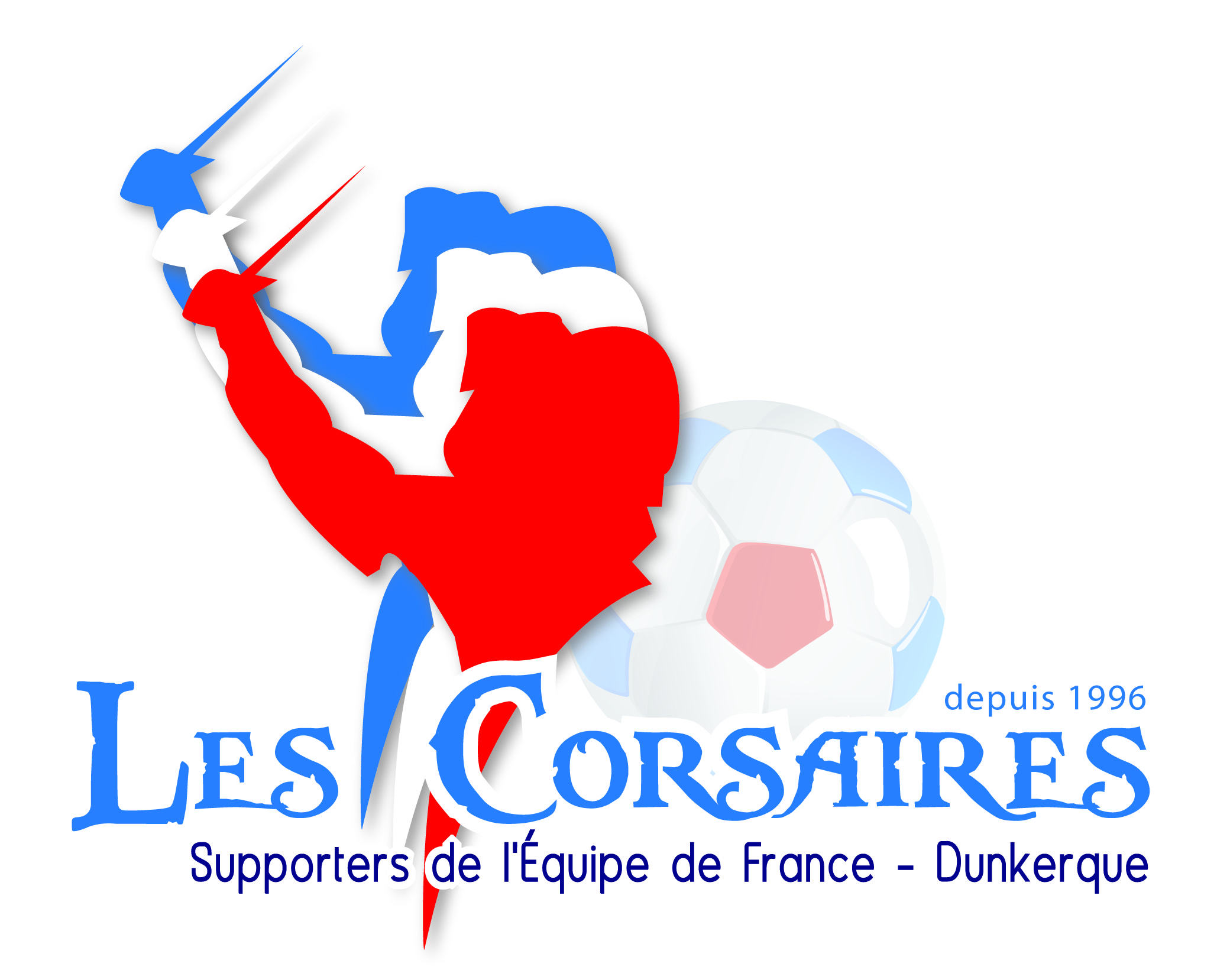 Bulletin d'adhésion 2021-2022 (Valable jusqu'au 30 juin 2022)Tarif : 15 € pour les adhérents 2020 – 2021 (offre exceptionnelle)35 €(comprenant votre adhésion au club des supporters national)(Règlement en espèces par virement ou chèque à l'ordre du club des supporters de l'équipe de France)      Nom : .............................................Prénom :........................        ___________________________    Code Postal : ._________  Ville : _____________________   Date de naissance : ___ / ___ / _______  : ___/ ___/ ___/ ___/ ____      Profession : .....................................................................    @       N° de Carte d'identité ou passeport : ………………………….- Pour toute inscription au Club des Supporters, vous recevrez, à votre domicile, un Welcome Pack composé d’un cadeau de l’Equipe de France, d’une carte de membre et d’une lettre de bienvenue signée par le sélectionneur national Didier Deschamps.- Etant membre du Club des Supporters, vous bénéficiez jusqu'à 15 jours de priorité sur l’achat des billets des matchs de l’Equipe de France dans l'ensemble du stade. Vous bénéficiez également d’une réduction de 15% sur le prix des billets de la tribune Supporters. Vous pouvez donc profiter d’un accès privilégié au sein de la tribune Supporters située au cœur de l’ambiance et des encouragements pour être dans les meilleures conditions afin de supporter l’Equipe de France pendant 90 minutes.- Le membre du Club des Supporters bénéficie également d’un accès à 4 ventes privées sur la boutique en ligne de la Fédération Française de Football sur une sélection de produits.- Etre membre du Club des Supporters permet d’accéder de manière privilégiée aux entraînements lors des rassemblements de l’Equipe de France. Chaque membre dispose de deux places pour assister aux entraînements ouverts au public par le sélectionneur dans la limite des places disponibles.- Se rendre aux matchs de l’Equipe de France ne doit plus être un problème. Effectivement de nombreux départs en bus de différentes villes sont mis à votre disposition afin de permettre à toutes les régions de France d’assister à tous les matchs des Equipes de France et cela à des tarifs préférentiels.- Le club des Supporters donne aussi la possibilité de participer aux voyages supporters organisés par la Fédération Française de Football autour des matchs à l’étranger de l’Equipe de France.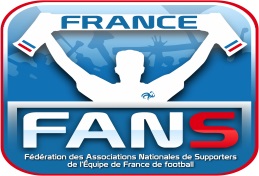 